COLLEGE OF ALAMEDA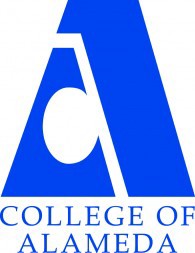 Institutional Effectiveness CommitteeAGENDAThursday, March 14, 20242:00 – 3:30 pmH-280 and via ZOOM Co-Chair - Admin, VacantCo-Chair - Faculty, Andrew Park Co-Chair - Classified, Kawanna Rollins1. Approval of the AgendaActionCo-Chairs2. Approval of the MinutesActionCo-Chairs3. Welcoming New Committee MembersInformationalCo-Chairs4. Employee Voice SurveyDiscussionCo-Chairs5. Institution Set StandardsDiscussionAndrew Park6. ILO AssessmentDiscussionAndrew Park7. Various Updates: Institutional Effectiveness Website; 
Enrollment TaskforceInformationalAndrew Park8. Upcoming Items: AY24-25 Program Review; 
ACCJC Mid-Term ReportDiscussionCo-Chairs9. Other Items10. AdjournmentActionCo-ChairsNext meeting – Regular Meeting: Thursday, April 11, 2-3:30 p.m.